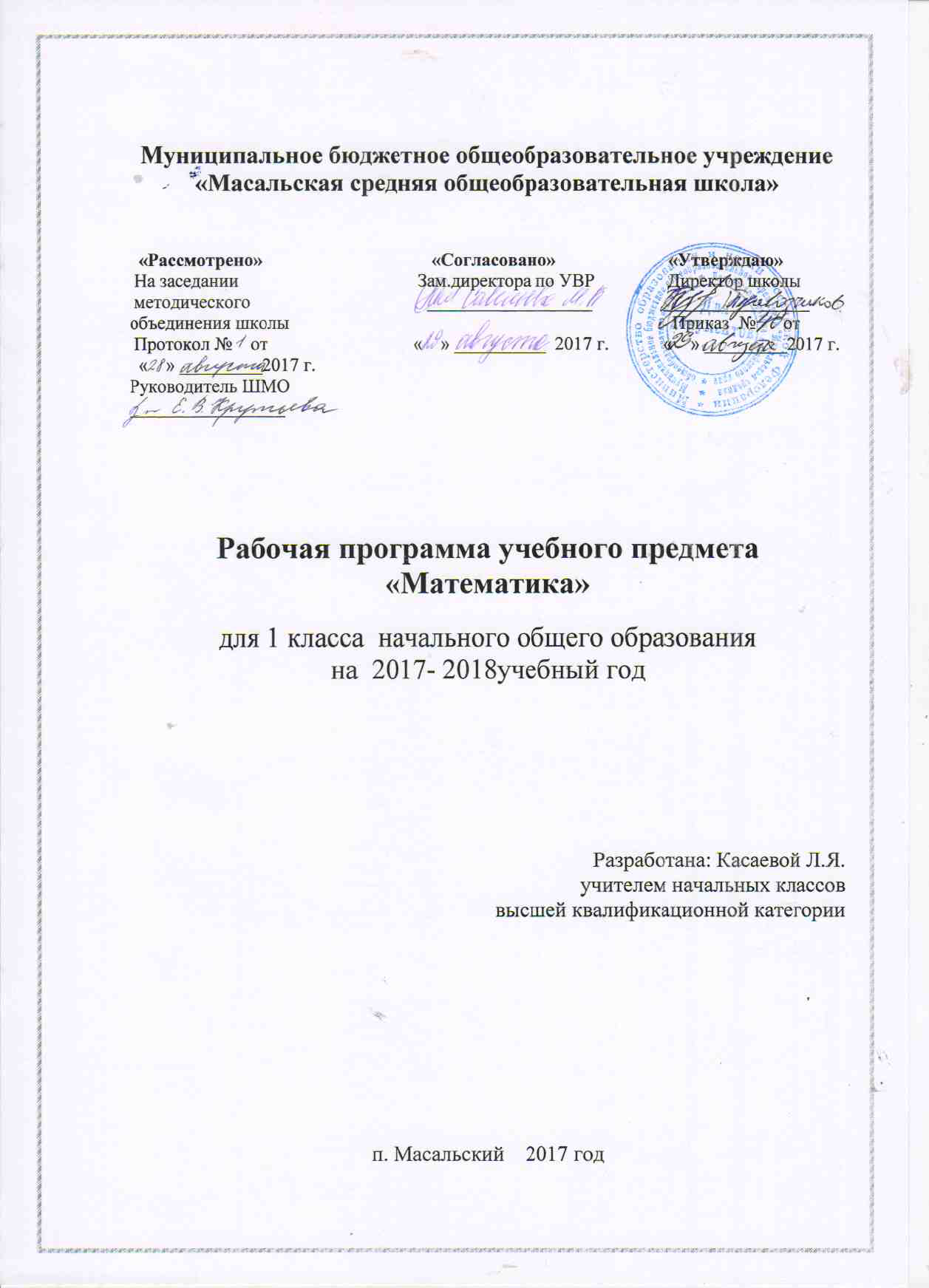 Пояснительная запискаРабочая программа по математике для 1 класса составлена в соответствии с основной образовательной программой  начального общего образования  Муниципального бюджетного общеобразовательного учреждения «Масальская средняя общеобразовательная школа»,   на основе Программы общеобразовательных учреждений. Математика: Программа 1-4классы. Поурочно- тематическое планирование:1-4 классы. Н. Б. Истомина .Смоленск: Ассоциация XXI век, 2013.Для реализации программы используется следующий учебно – методический комплект:Истомина Н. Б. Математика. Учебник для 1 класса. В двух частях. – Смоленск: Ассоциация ХХI век. – 2011 и послед.Истомина Н. Б., Редько З. Б. Тетради по математике № 1 и № 2. 1 класс. – Смоленск: Ассоциация ХХI век. – 2012 и послед.Истомина Н. Б., Редько З.Б. Уроки математики 1класс. Содержание курса  Планирование уроков. Методические рекомендации .Пособие для учителей .Смоленск Ассоциация XXIвек 2012Электронная версия тестовых заданий. Программа CoolTest. На сайте издательства «Ассоциация ХХI век».(www.a21vek.ru)Истомина Н. Б., Шмырёва Г. Г. Мои учебные достижения. 1 класс. Смоленск: Ассоциация XXI век. – 2016гИстомина Н. Б., Шмырёва Г. Г. Математика контрольные работы к учебнику для 1класса общеобразовательных учреждений  6-е издание Смоленск: Асссоциация XXI век. – 2010Истомина Н. Б. Итоговая проверочная работа. 1 класс. Смоленск: Асссоциация XXI век. – 2016Н.Б. Истомина, О.П.Горина, Т.В. Смолеусова, Н.Б. Тихонова Планируемые результаты по математике в 1-4классах, их итоговая проверка и оценка(образовательная система «Гармония» Пособие для учителя Смоленск Асссоциация XXI век. – 2016Н.Б. Истомина,Т.В. Смолеусова математика Оценка достижения планируемых результатов по математике в начальной школе (образовательная система «Гармония») пособие для учителя Смоленск Асссоциация XXI век. – 2013Цель начального курса математике – обеспечить предметную подготовку учащихся, достаточную для продолжения математического образования в основной школе, и создать дидактические условия для овладения учащимися УУД ( личностными, познавательными, регулятивными, коммуникативными) в процессе усвоения предметного содержания.         Для достижения этой цели необходимо организовать учебную деятельность с учётом специфики предмета(математика), направленную на:1. Формирование познавательного интереса к учебному предмету «Математика», учитывая  потребности детей в познании окружающего мира и научные данные о   центральных психологических новообразованиях младшего школьного возраста, формируемых на данной ступени: словесно-логическое мышление, произвольная смысловая память, произвольное внимание, планирование и умение действовать во внутреннем плане, знаково-символическое мышление, с опорой на наглядно – образное и предметно - действенное мышление.2.Развитие пространственного воображения, потребности и способности к интеллектуальной деятельности; на формирование умений: строить рассуждения, аргументировать высказывания, различать обоснованные и необоснованные суждения, выявлять закономерности, устанавливать причинно – следственные связи, осуществлять анализ различных математических объектов, выделяя их существенные и несущественные признаки.3.Овладение в процессе усвоения предметного содержания обобщенными видами деятельности: анализировать, сравнивать, классифицировать математические объекты (числа, величины, числовые выражения); исследовать их структурный состав (многозначные числа, геометрические фигуры); описывать ситуации, с использованием чисел и величин; моделировать математические отношения и зависимости; прогнозировать результат вычислений; контролировать правильность и полноту выполнения алгоритмов арифметических действий; использовать различные приемы проверки нахождения значения числового выражения (с опорой на правила, алгоритмы, прикидку результата); планировать решение задачи; объяснять, обосновывать) свой способ действия; описывать свойства геометрических фигур; конструировать и изображать их модели.Согласно Федеральному базисному образовательному плану на изучение математики в 1классе отводится по 4 часа в неделю, всего 132урока. Программа Н. Б. Истоминой предлагает планирование учебного предмета на 117часов. Данная рабочая программа  рассчитана на 33 учебные  недели по 4 часа, 132часа в год согласно календарному учебному графику. Резерв составляет 15 часов.  В разделе рабочей программы « Структура изучаемого предмета», указано, на какие разделы  программы добавлены резервные часы ( всего 15 часа): 1. В раздел « Масса» добавлен 1 час, для продолжения  выполнения КР №7 и работы над ошибками.2. В конце года спланировано 14 уроков для систематизации знаний, повторения значимых тем курса. Из них 12уроков для систематизации и повторения и на часы, которые совпадают с праздничными днями, 2 урока для контроля знаний.Структура изучаемого предмета         Последовательность изучения программного материала соответствует тематическому планированию автора  Истоминой Н.Б.      Формы, способы и средства проверки и оценки результатов обучения по данной программе см. «Система оценки достижений планируемых результатов освоения ООПНОО»Планируемые образовательные результатыРезультаты формирования метапредметных умений Личностные качества: положительное отношение к учению (к урокам математики), наличие элементов познавательного интереса.Регулятивные  УУД:–	понимать и удерживать цель задания;–	использовать  выделенные  учителем  ориентиры   действия;        -  осуществлять последовательность действий в соответствии  с  инструкцией;–	выполнять  действия  проверки.Познавательные  УУД:–	понимать прочитанное;–	находить в учебнике математики нужные сведения;–	выявлять непонятные слова, спрашивать об их значении;–	выполнять действия анализа, синтеза, сравнения, группировки с учётом указанных критериев, использовать освоенные  условные  знаки;–	выполнять задание различными способами.Коммуникативные  УУД:–	участвовать   в   коллективной   беседе,   слушать   одноклассников, соблюдать основные правила общения на уроке.Предметные результаты освоения программыпо  математике  (1  класс)Большинство учащихся научатся:–	различать предметы по форме, размеру, цвету;–	читать, записывать, сравнивать и упорядочивать числа в пределах 100;–	выполнять устно сложение и соответствующие случаи вычитания:•	-однозначных чисел, когда результат сложения не превышает числа 10 (на уровне навыка);•	круглых  десятков,  когда  результат  сложения  –  двузначное число;•	двузначных и однозначных чисел без перехода в другой разряд;•	двузначных чисел и круглых десятков;–	распознавать, называть и изображать геометрические фигуры: точку, прямую и кривую линии, луч, отрезок, ломаную;–	чертить отрезок заданной длины в сантиметрах, деци- метрах, миллиметрах;–	измерять длину отрезка, пользуясь единицами длины сантиметр, дециметр, миллиметр;–	сравнивать длины отрезков, пользуясь циркулем;–	читать, записывать, складывать и вычитать величины (длины и массы), используя единицы величин (сантиметр, дециметр, миллиметр, грамм)  и  соотношение  между  ними (1 дм = 10 см, 1 см = 10 мм и т. д.);–	понимать и правильно использовать математическую терминологию: сложение, вычитание, увеличить на…, уменьшить на…, на сколько больше (меньше) равенство, неравенство, числовое выражение.Ученикам будет предоставлена возможность научиться: –	правильно  использовать  в  речи  названия  компонентов и результатов сложения и вычитания;–	распознавать одну и ту же информацию, представленную в различных моделях (предметных, вербальных, графических и символических);–	сравнивать и обобщать информацию, представленную в различных моделях (предметных, вербальных, графических и символических) и строках и столбцах несложных таблиц;–	устанавливать правило, по которому составлен ряд предметов или чисел;–	составлять последовательность предметов или чисел по заданному или самостоятельно выбранному правилу;–	классифицировать предметы или числа по одному или  нескольким  основаниям  и  объяснять  свои  действия;–	использовать переместительное свойство сложения для  удобства  вычислений.Содержание учебного предмета «Математика».Взаимное расположение предметов на плоскости и в пространстве (выше – ниже, слева – справа, сверху – снизу, между, и др.). Описание местоположения предмета. Признаки (свойства) предметов (цвет, форма, размер). Изменение признаков предметов. Общий признак совокупности предметов. Признаки сходства и различия предметов. Представление о закономерностях. Составление последовательности предметов по определённому правилу. Работа с информацией, представленной в виде рисунка, текста, таблицы, схемы. Перевод информации из одной формы в другую (текст – рисунок, символы –рисунок, текст – символы и др.). Конструирование простейших высказываний. Логические выражения, содержащие связки «…и…», «…или…», «если…, то…», «верно/неверно, что…», «каждый» и др.    Предметный смысл отношений «больше», «меньше», «столько же». Сравнение количества предметов в совокупностях (выделение пар). Представление о взаимно однозначном соответствии. Способы установления взаимно однозначного соответствия.    Понятия «число» и «цифра». Счёт. Количественная характеристика групп предметов. Взаимосвязь количественного и порядкового чисел. Представление о числе как о результате счёта. Представление о цифрах как о знаках, с помощью которых записывается число (количество) предметов. Отрезок натурального ряда чисел от 1 до 9.   Присчитывание и отсчитывание по одному предмету.    Представление о прямой и кривой линиях. Линейка как инструмент для проведения прямых линий. Проведение прямой через одну точку, через две точки. Точка пересечения прямых линий. Кривая линия. Замкнутые и незамкнутые кривые линии. Изображение прямых и кривых линий на плоскости. Пересечение кривых и прямых линий.    Представление о луче. Существенный признак изображения луча (точка, обозначающая его начало). Различное расположение луча на плоскости. Варианты проведения лучей из данной точки. Обозначение луча одной буквой. Пересечение лучей.    Отрезок. Существенные признаки отрезка (проводится по линейке, имеет два конца и длину). Обозначение отрезка двумя буквами. Построение отрезка. Представление о длине отрезка. Визуальное сравнение длин отрезков. Циркуль как инструмент для сравнения длин отрезков. Измерение и сравнение длин отрезков с помощью мерок.     Линейка как инструмент для измерения длин отрезков. Построение отрезка заданной длины.      Запись длины отрезка в виде равенства.      Ломаная (замкнутая и незамкнутая), построение, сравнение длин ломаных с помощью циркуля и линейки.     Изображение числового луча. Последовательность выполняемых действий при построении числового луча. Запись чисел (натуральных), соответствующих данным точкам на числовом луче. Сравнение длин отрезков на числовом луче.     Неравенства. Сравнение чисел с опорой на порядок следования чисел при счёте. Числовой луч как средство самоконтроля при записи неравенств.     Предметный смысл сложения. Знак действия сложения. Числовое выражение (сумма). Числовое равенство. Названия компонентов и результата действия сложения: первое слагаемое, второе слагаемое, сумма, значение суммы. Изображение сложения чисел на числовом луче. Верные и неверные равенства. Предметные модели и числовой луч как средства самоконтроля вычислений. Переместительное свойство сложения. Состав чисел 2, 3, 4, 5, 6, 7, 8, 9. Преобразование неравенств вида 6 > 5 в неравенства 4 + 2 > 5, 6 > 3 + 2, 4 + 2 > 3 + 2.     Предметный смысл вычитания. Знак действия. Числовое выражение (разность). Названия компонентов и результата действия (уменьшаемое, вычитаемое, значение разности). Изображение вычитания чисел на числовом луче. Предметные модели и луч как средства самоконтроля вычислений. Представление о целом и его частях. Взаимосвязь сложения и вычитания. Таблица сложения в пределах 10 и соответствующие ей случаи вычитания.     Предметный смысл отношений «больше на…», «меньше на…». Запись количественных изменений («увеличить на …», «уменьшить на …») в виде символической модели. Использование математической терминологии (названий компонентов, результатов действий, отношений) при чтении равенств. Число нуль как компонент и результат арифметического действия. Увеличение (уменьшение) длины отрезка на данную величину.     Отношение разностного сравнения («На сколько больше?»«На сколько меньше?»). Предметный смысл отношений. Модель отношений «На сколько больше?», «На сколько меньше?»     Построение разности двух отрезков. Построение предметной модели по ситуации, данной в виде текста.     Двузначные числа, их разрядный состав. Модель десятка. Счёт десятками. Названия десятков. Чтение и запись двузначных чисел. Сложение и вычитание десятков. Прибавление (вычитание) к двузначному числу единиц (без перехода в другой разряд). Увеличение (уменьшение) двузначного числа на несколько десятков.     Введение термина «величина». Единицы длины: миллиметр, сантиметр, дециметр. Сложение и вычитание величин (длина). Представление о массе предметов. Единица массы килограмм. Сравнение, сложение и вычитание массы предметов.        Введение термина «схема». Моделирование отношений с помощью отрезков. Моделирование числовых выражений на схеме.Учебно-тематическое планирование учебного предмета« Математика »1Признаки, расположение и счёт предметов10  часов2Отношения (больше, меньше, столько же) 3  часа3Однозначные числа. Счёт. Цифры 14 часов4Точка. Прямая и кривая линии2 часа5Луч2 часа+1кр6Отрезок. Длина отрезка5 часов7Числовой луч2 часа8Неравенства3 часа9Сложение. Переместительное свойство сложения 13 часов+2кр10Вычитание4 часа11Целое и части 5 часов12Отношения (больше на..., меньше на..., увеличить на..., уменьшить на...) 5 часов +1кр13Отношения (на сколько больше? на сколько меньше?)4 часа14Двузначные числа. Названия и запись 4 часа15Двузначные числа. Сложение. Вычитание9 часов+1кр16Ломаная2 часа17Длина. Сравнение. Измерение 16 часов+2часа резерв автора+2КР18Масса. Сравнение. Измерение. 4 часа+2кр19Проверь себя, чему ты научился в первом классе (мои достижения).14 часов ( 12резерва +2кр)Итого 132часа132час№ п/п№ темы разделаНаименование раздела программы,  темы урока.Количество часовМатериально техническое обеспечение(номера заданий)1Признаки, расположение и счёт предметов(10 часов)        Признаки, расположение и счёт предметов(10 часов)        Зад. № 1-5311.1Знакомство с учебником математики и тетрадью с печатной основой (ТПО). Признаки сходства  и различия  двух  предметов. Счёт 1Задания 1-4.21.2Выделение «лишнего» предмета. Счёт 15-931.3Выявление   закономерности   (правила). Счёт 110-1441.4Пространственные отношения «перед»,«за», «между». Счёт 115-1951.5Построение ряда фигур по определённому правилу. Счёт. 120-2461.6Пространственные отношения «слева», «справа», «выше», «ниже». Счёт 125-3071.7Пространственные  отношения.  Счёт.  Последовательность событий во времени.131-3581.8Построение   таблиц   или   ряда   фигур по определённому правилу. Счёт136-4191.9Порядок расположения предметов. Выбор недостающих элементов таблицы. Счёт 142-48101.10Изменение признаков предметов по определённому правилу. Счёт 149-532Отношения (больше, меньше, столько же) (3 часа).Отношения (больше, меньше, столько же) (3 часа). задания 54-62112.1Предметный смысл отношений «больше», «меньше», «столько же».154-56122.2Применение отношений «больше», «меньше», «столько же».157-59132.3Проверка усвоения школьниками смысла отношений «больше», «меньше», «столько же».160-62  3Однозначные числа. Счёт. Цифры (14 час)Однозначные числа. Счёт. Цифры (14 час)№ 63-121143.1Число и цифра 1. Различие понятий «число» и «цифра». Последовательность событий. 163-67153.2Число и цифра 7. Разбиение на группы. Варианты  выбора  одного  предмета. 168-74163.3Число и цифра 4. Анализ рисунка. Замена предметов условными обозначениями. Коррекция ответов.175-78173.4Число и цифра 6. Закономерность в изменении признаков предметов.179-82183.5Число и цифра 5. Разбиение фигур на две группы.183-86193.6Число и цифра 9. Выбор и коррекция ответов.187-89203.7Число и цифра 3. Самоконтроль.190-93213.8Число и цифра 2. Простейшие рассуждения. Варианты выбора. 194-99223.9Число и цифра 8. Классификация.1100-103233.10Запись ряда чисел при счёте предметов (отрезок натурального ряда чисел). 1104-109243.11Предметный смысл правила построения ряда однозначных чисел. Присчитывание и отсчитывание  п о      о  д  н  о м у п  р  е д  м  е  т  у.1110-116253.12Выявление закономерностей. Присчитывание и отсчитывание по одному предмету.1117-119263.13Число и цифра нуль.1120-121273.14Проверить   умение   работать   самостоятельно.1ТПО№14Точка. Прямая и кривая линии  (2 часа).Точка. Прямая и кривая линии  (2 часа).№  122-133284.1Линейка – инструмент для проведения прямых линий и средство самоконтроля.1122-127294.2Замкнутые и незамкнутые кривые.1128-1335Луч (2 ч + 1ч к/р).Луч (2 ч + 1ч к/р). № 134-139305.1Изображение луча. Обозначение буквой начала луча.1134-136315.2Построение лучей. Пересечение линий.1137-139325.3Контрольная работа № 1 «Пространственные представления. Отношения «столько же»,  «больше», «меньше». Счёт. Запись чисел с помощью цифр.»     1Истомина Н.Б.Контрольные работы.1 кл. Контрольная работа №1.стр.10-13     1Истомина Н.Б.Контрольные работы.1 кл. Контрольная работа №1.стр.10-136Отрезок. Длина отрезка(5 часов).Отрезок. Длина отрезка(5 часов).№ 140-163336.1Построение отрезка. Выявление отрезков на сложном чертеже.1140-145346.2Сравнение длин отрезков с помощью циркуля.1146-150356.3Моделирование отношений с помощью отрезков.1151-155366.4Построение отрезков на луче. Сравнение длин отрезков с помощью мерок.1156-158376.5Единица длины сантиметр.1159-1637Числовой луч (2 ч).Числовой луч (2 ч).№ 164-168387.1Изображение числового луча.1164-165397.2Сравнение длин отрезков с помощью числового луча.1166-1688Неравенства (3 ч).Неравенства (3 ч).№ 169-180408.1Числовые неравенства, их запись. Знаки«больше», «меньше».1169-173418.2Сравнение однозначных чисел. Числовой луч как средство самоконтроля.1174-176428.3Запись числовых неравенств по данному условию.1177-1809Сложение. Переместительное свойство сложения (13 ч + 2 к/р).Сложение. Переместительное свойство сложения (13 ч + 2 к/р).№ 181-266439.1Предметный смысл сложения. Знакомство с терминологией: выражение, равенство, компонентов и  результата действия. Изображение равенств  на числовом   л у ч е.. .. 1181-182449.2Переместительное свойство сложения. Состав чисел 4 и 6. Классификация предметов.1183-189459.3Переместительное свойство сложения. Соотнесение предметных,  графических и символических моделей.1190-195469.4Контрольная работа № 2 «Счёт и  запись чисел с помощью цифр. Сравнивание отрезков по длине. Сравнение чисел, используя знаки» «<», «>»».1Истомина Н.Б.Контрольные работы.1 кл. Контрольнаяработа №2.стр.13-15479.5Состав числа 6. Установка на запоминание.1196-201489.6Состав числа 5. Преобразование графической модели в символическую.1202-209499.7Состав числа 5. Установка на запоминание. Неравенства.1210-216509.8Состав числа 8. Классификация предметов.1217-222519.9Состав числа 8. Установка на запоминание.1223-228529.10Состав числа 7. Сложение длин отрезков.1229-237539.11Состав числа 7. Установка на запоминание. Запись выражений по определённому правилу.1238-246549.12Состав числа 9. Установка на запоминание. Преобразование  символической  модели в графическую1247-253559.13Проверка усвоения табличных навыков   сложения.1254-259569.14Проверка табличных навыков сложения. Навыки самоконтроля и самооценки.1260-266579.15Контрольная работа № 3 «Предметный смысл сложения. Состав  однозначных  чисел»      1 Истомина Н.Б.Контрольные работы.1 кл. Контрольнаяработа №3.стр.15-24      1 Истомина Н.Б.Контрольные работы.1 кл. Контрольнаяработа №3.стр.15-2410Вычитание (4 ч). Математика. Часть2.Вычитание (4 ч). Математика. Часть2.№  1-185810.1Предметный смысл вычитания. Знакомство с названиями компонентов и результата действия вычитания.1Учебник.Н.Б.Истомина.Математика.1 класс.2 часть.Задания 1-4.1Учебник.Н.Б.Истомина.Математика.1 класс.2 часть.Задания 1-4.5910.2Изображение  вычитания  на  числовом луче. Сумма длин отрезков.15-106010.3Взаимосвязь компонентов и результатов действий сложения и вычитания.111-136110.4Взаимосвязь компонентов и результатов действий сложения и вычитания.114-1811Целое и части (5 ч).Целое и части (5 ч).№ 19-366211.1Представление о целом предмете и его частях. Взаимосвязь сложения и вычитания119-226311.2Табличные случаи сложения и соответствующие им случаи вычитания123-266411.3Табличные случаи сложения и соответствующие им случаи вычитания127-296511.4Преобразование неверных равенств в неравенства130-326611.5Изображение с помощью отрезков взаимосвязи компонентов и результатов действий сложения и вычитания.133-3612Отношения (больше на..., меньше на..., увеличить на..., уменьшить на...) (5 ч + 1ч к/р)Отношения (больше на..., меньше на..., увеличить на..., уменьшить на...) (5 ч + 1ч к/р)задания 37-636712.1Знакомство с терминами «увеличить на…», «уменьшить на…». Табличные навыки137-426812.2Возрастание и убывание числового ряда. Выявление закономерностей143-486912.3Замена вербальной модели предметной. Табличные  навыки.  Действия  сложения и вычитания с числом нуль149-547012.4Закономерность в изменении числовых выражений. Построение отрезков по данным условиям155-607112.5Предметные и графические модели как средство самоконтроля161-637212.6Контрольная работа № 4 « Табличное сложение и вычитание в пределах10.Смысл действия сложения и вычитания «увеличить на…», «уменьшить на…»»     1Истомина Н.Б.Контрольные работы.1 кл. Контрольнаяработа №4.стр.24-33.     1Истомина Н.Б.Контрольные работы.1 кл. Контрольнаяработа №4.стр.24-33.13Отношения (на сколько больше? на сколько меньше?).4 чОтношения (на сколько больше? на сколько меньше?).4 ч№  64-807313.1Предметный  смысл  разностного  сравнения. Табличные навыки164-677413.2Вычитание отрезков с помощью циркуля. Преобразование предметной или графической модели в символическую168-717513.3Запись равенств, соответствующих предметной и графической моделям172-757613.4Построение суммы и разности отрезков176-8014Двузначные числа. Названия и запись  (4 часа)Двузначные числа. Названия и запись  (4 часа) № 81-1087714.1Наименьшее двузначное число. Счётная единица «десяток». Состав числа 10181-877814.2Разряд единиц, разряд десятков. Названия десятков. Предметные модели одного десятка и одной единицы. Табличные навыки188-937914.3Запись  и  чтение  двузначных  чисел. Табличные навыки194-1018014.4Чтение  и  запись  двузначных  чисел. Табличные навыки1102-10815Двузначные числа. Сложение. Вычитание(9 ч +1к/р)Двузначные числа. Сложение. Вычитание(9 ч +1к/р)№ 109-1758115.1Сложение круглых десятков. Предметные и символические модели.1109-1148215.2Вычитание круглых десятков. Предметные и символические модели1115-1228315.3Контрольная работа № 5 «Состав однозначных чисел. Разностное сравнение чисел»     1Истомина Н.Б.Контрольные работы.1классКонтрольнаяработа №5.стр.33-41.     1Истомина Н.Б.Контрольные работы.1классКонтрольнаяработа №5.стр.33-41.8415.4Последовательность выражений и чисел, составленных по определённому правилу. Табличные навыки1123-1278515.5Разрядные слагаемые. Выбор выражений, соответствующих предметной модели. Сложение и вычитание десятков1128-1378615.6Сравнение двузначных чисел и выражений. Разрядные слагаемые.1138-1458715.7Сложение двузначных и однозначных чисел без перехода в другой разряд1146-1528815.8Сложение двузначных чисел, одно из которых круглое число1153-1618915.9Вычитание  однозначного  числа  из  двузначного без перехода в другой разряд1162-1679015.10Вычитание из двузначного числа круглых десятков1168-17516Ломаная (2 ч)Ломаная (2 ч)№ 176-1849116.1Знакомство с ломаной линией и её элементами. Построение ломаных линий по данным условиям1175-1799216.2Замкнутая и незамкнутая ломаные. Сравнение длин ломаных1180-18417Длина. Сравнение. Измерение (16 ч + 2 ч/резерв как у автора + 2ч к/р =20 чДлина. Сравнение. Измерение (16 ч + 2 ч/резерв как у автора + 2ч к/р =20 ч№ 185-2779317.1Знакомство с единицами длины миллиметр, дециметр, их соотношение1185-1909417.2Сумма и разность длин отрезков. Сравнение длин отрезков1191-1959517.3Сравнение длин отрезков и реальных предметов1196-2019617.4Сравнение длин отрезков и реальных предметов.(Резерв)19717.5Измерение длин отрезков. Соотношение единиц длины.(Резерв)19817.6Измерение длин отрезков. Соотношение единиц длины. Увеличение и уменьшение длины отрезков1202-2109917.7Измерение длин отрезков, их сравнение, сложение, вычитание. Неравенства1211-21810017.8Табличные навыки. Построение ряда чисел по определённому правилу (закономерности). Увеличение и уменьшение длин отрезков1219-22610117.9Построение отрезков заданной длины. Сравнение длин отрезков. Составление выражений по правилу.1227-23210217.10Действия с величинами (длина). Выявление правила построения ряда чисел и его продолжение. Вычислительные умения и навыки1233-23910317.11Предметная модель ситуации. Сумма и разность длин отрезков, их построение. Вычислительные умения и навыки1240-24510417.12Сравнение выражений. Вычислительные умения и навыки1246-24910517.13Предметная и графическая модели ситуации. Запись ряда чисел по правилу (закономерности)1250-25410617.14Соотнесение предметной и вербальной моделей. Вычислительные умения и навыки1255-25910717.15Введение термина «схема». Изображение и чтение схемы1260-26410817.16Моделирование отношений с помощью отрезков. Моделирование  выражений на схеме1265-26710917.17Анализ и пояснение схемы1268-27111017.18Соотнесение вербальной и схематической моделей1272-27711117.19Контрольная работа № 6« Двузначные числа, их разрядный состав, усвоение математической терминологии, Состав числа 10»    1Истомина Н.Б.Контрольные работы.1 кл. Контрольная работа №6.стр.41-50.    1Истомина Н.Б.Контрольные работы.1 кл. Контрольная работа №6.стр.41-50.11217.20Выполнение контрольной работы №6. Работа над ошибками.118Масса. Сравнение. Измерение. 4 ч + +2ч к/р = 6 ч)Масса. Сравнение. Измерение. 4 ч + +2ч к/р = 6 ч)№ 278-29711318.1Формирование  представлений  о  массе. Единица массы килограмм1278-28211418.2Масса предметов. Замена вербальной модели предметной1283-28911518.3Моделирование отношений. Логические задачи. Закономерность записи величин в ряду1290-29311618.4Моделирование отношений. Логические задачи.Закономерность записи величин в ряду.1294-29711718.5Контрольная работа №7«Складывание и вычитание двузначных и однозначных чисел без перехода в другой разряд. Единицы длины и их соотношение»     1Истомина Н.Б.Контрольные работы.1 кл. Контрольная работа №7стр.50-59     1Истомина Н.Б.Контрольные работы.1 кл. Контрольная работа №7стр.50-5911818.6Выполнение контрольной работы №7 Работа над ошибками.119Проверь себя, чему ты научился в первом классе (мои достижения) , (14 часов).( Итоговая контрольная работа + 12часов резерв)298-314	298-314	11919.1Изображение числового луча. Повторение изученного.112019.2Неравенства. Повторение изученного.112119.3Числовое равенство. Повторение изученного.112219.4Построение разности двух отрезков. Повторение изученного.112319.5Итоговая контрольная работа по программе 1класса.       1Истомина Н.Б.Контрольные работы.1 кл. Итоговая контрольная работа с.61-63       1Истомина Н.Б.Контрольные работы.1 кл. Итоговая контрольная работа с.61-6312419.6Работа над ошибками112519.7Двузначные числа. Их разрядный состав. Повторение изученного.112619.8Увеличение и уменьшение двузначного числа на несколько десятков. Повторение изученного.112719.9Сложение и вычитание  десятков Чтение и запись двузначных чисел. .Повторение изученного.112819.10Оценка достижений планируемых результатов. Выполнение работы112919.11Единицы длины. Повторение изученного.113019.12Построение отрезка. Повторение изученного.113119.13Ломаная. Повторение изученного.113219.14Сравнение массы предметов. Повторение изученного.1Итого 132часа